Santa Barbara Yacht Club Emergency ProcedureEmergency of Life Threatening Injury – StepsRender AssistanceMake contact with coaches or program staff for assistanceCall for Help & Emergency Medical Attention:Call First:  Santa Barbara Harbor Department – VHF Channel 16 or 12 / (805) 564-5531Have the SB Harbor Department call 9-1-1.  If you cannot reach the harbor department, call 9-1-1 yourself.  *Ask Harbor Patrol where to meet ambulance (there are three available locations – stearns wharf east side, harbor launch ramp or, accommodation dock near Harbor Patrol.  (See attached map)Monitor and administer first aid if necessary (AED located in the downstairs hallway of SBYC)Send someone to meet/direct Emergency vehiclesTransfer injured to care of Emergency TeamDebrief and Inform key people:  General Manager, Race Director, SBYC CommodoreComplete an incident reportBe Prepared to tell 9-1-1Current location of injured personDescription of boatsWhere you plan to bring injured person ashore (see map)Age / gender / number of injured peopleType of injury / situationYour name and call back number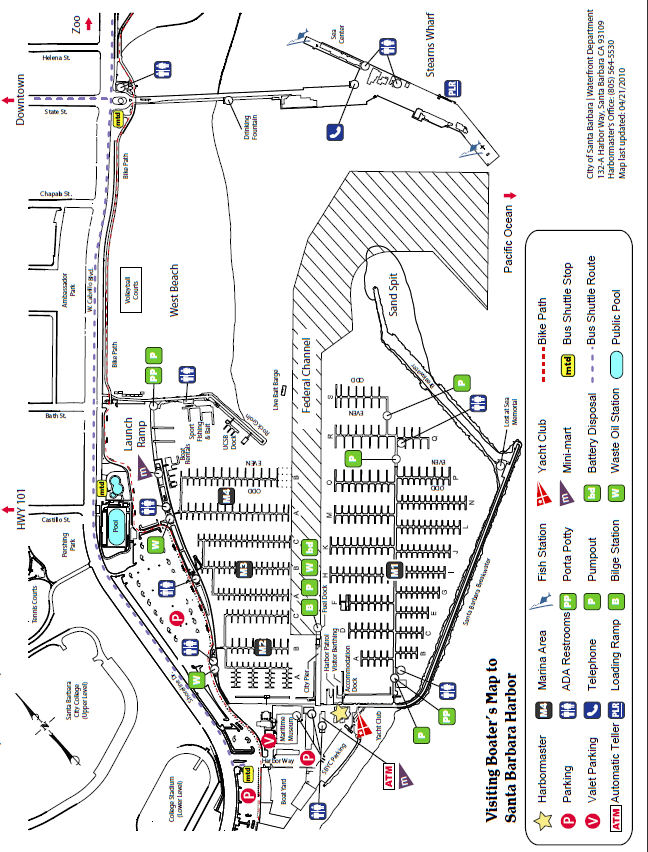 .